           Акция «Водитель, будь внимателен!» В рамках профилактического мероприятия «Внимание – дети!» в МАДОУ № 5 «Огонёк» воспитанники двух подготовительных групп при участии инспектора РЭО ОГИБДД ОМВД по Туринскому району Мигачевой Д.А. и Кущенковой С.Н. организовали и провели 21.01.2022 года мероприятие «Водитель, будь внимателен!» направленное на предупреждение дорожно-транспортного травматизма.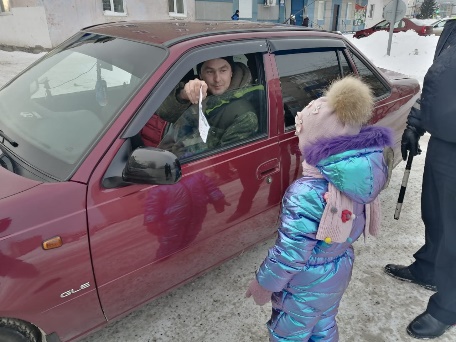 Ребята тщательно подготовились к мероприятию: написали письма водителям и приготовили памятки. Останавливая проезжающие мимо автомобили, инспектора ГИБДД разъясняли водителям ответственность за нарушение Правил дорожного движения и рассказывали об основных причинах дорожно-транспортных происшествий, а воспитанники вручали тематические памятки, напоминая о соблюдении правил дорожного движения и письма с пожеланиями безаварийных дорог. В знак благодарности участники дорожного движения обещали ребятам быть внимательными на дороге и соблюдать Правила.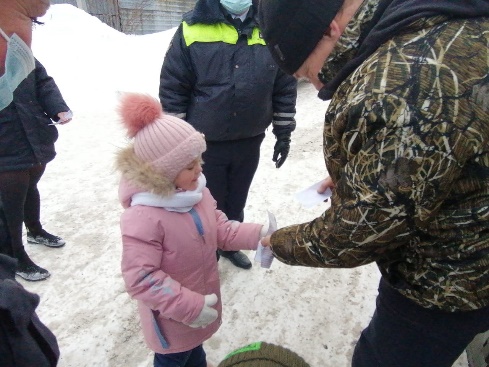 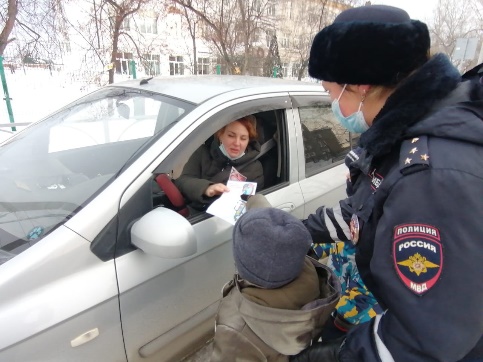 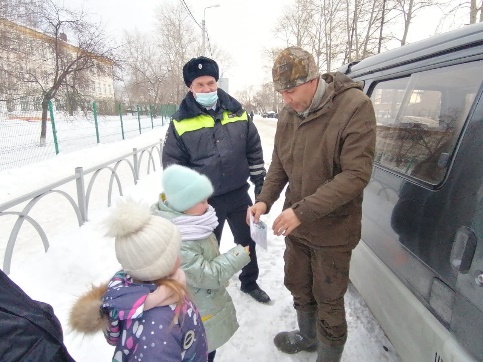 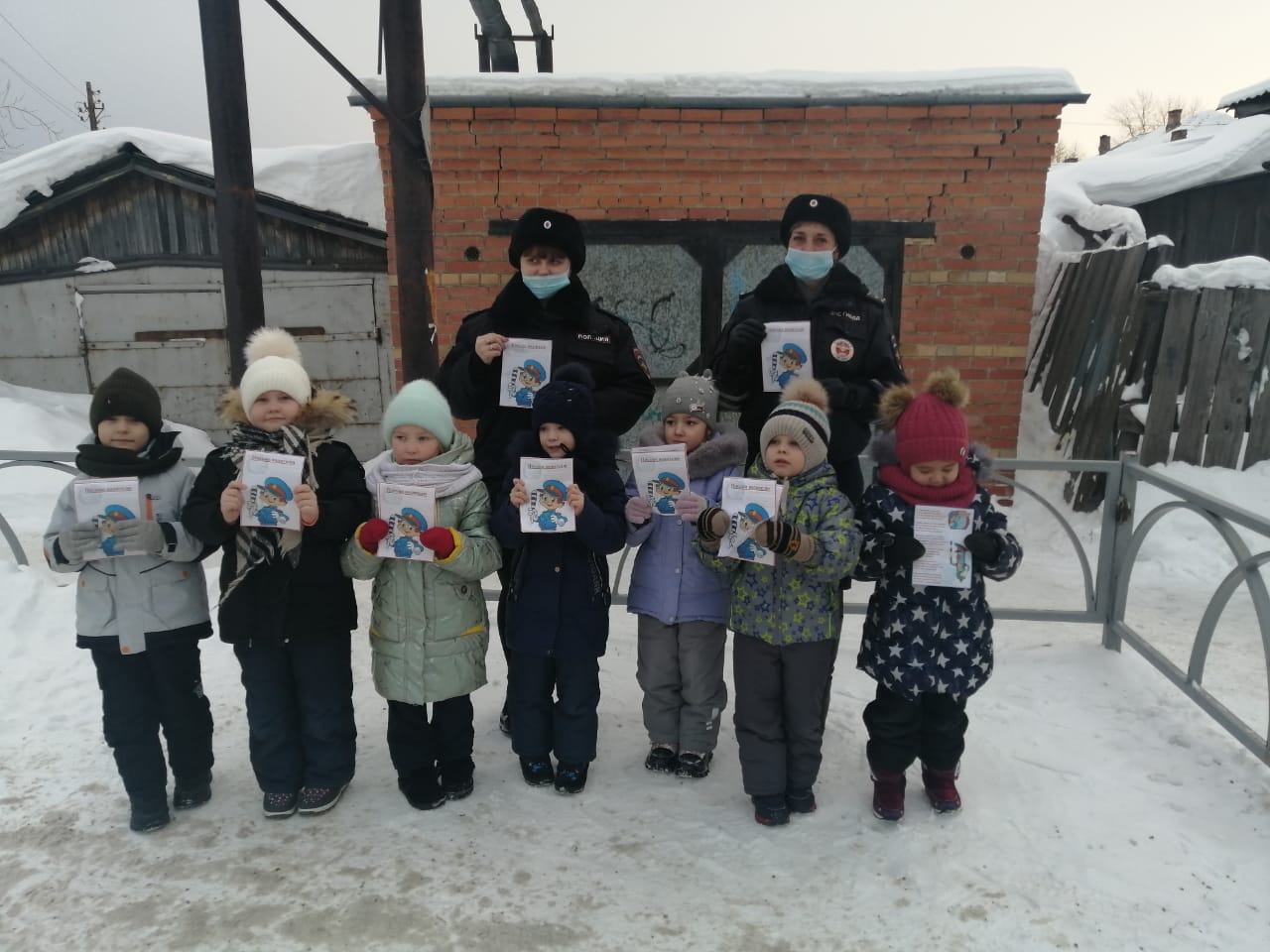 Письмо водителю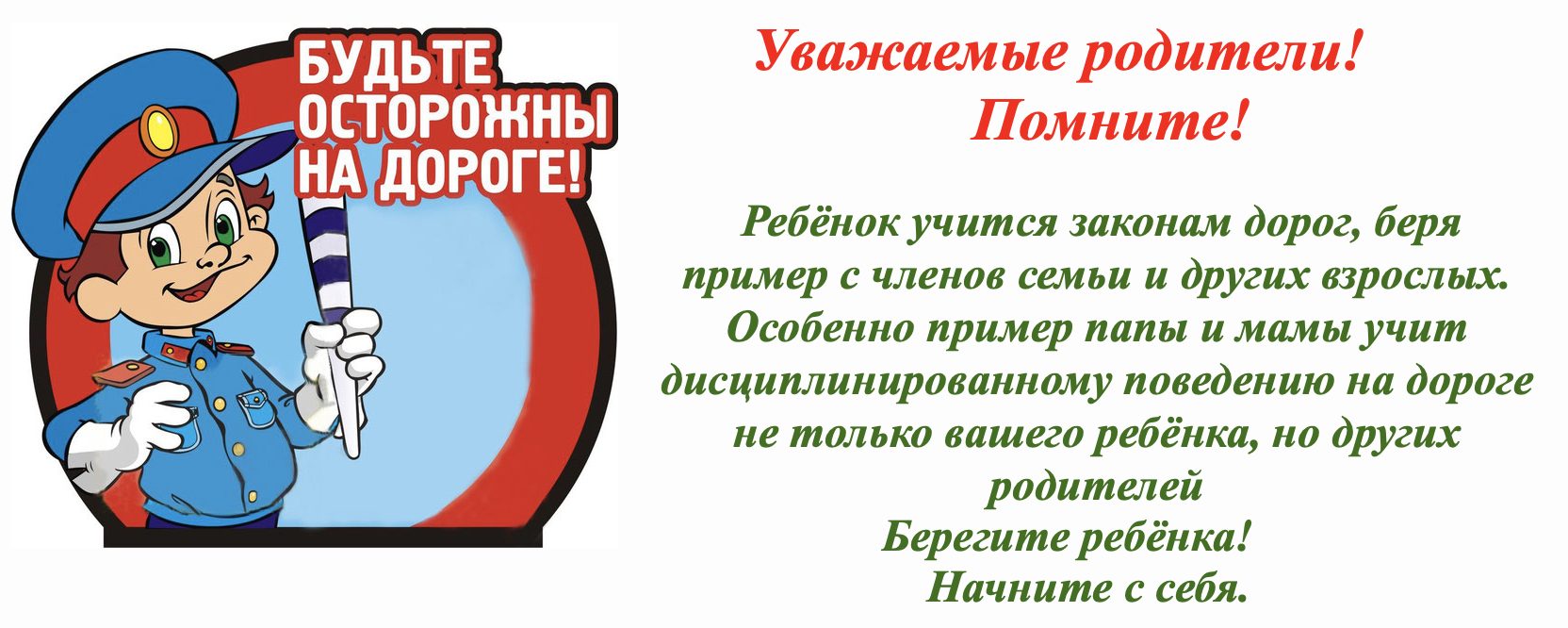  Уважаемый водитель!Очень просим мы тебя:Ты послушай нас немножко,Не потратишь время зря!Очень, очень мы вас просимБыть внимательным в пути,Чтобы гладкая дорога,Вам встречалась впереди!За рулём старайся меньше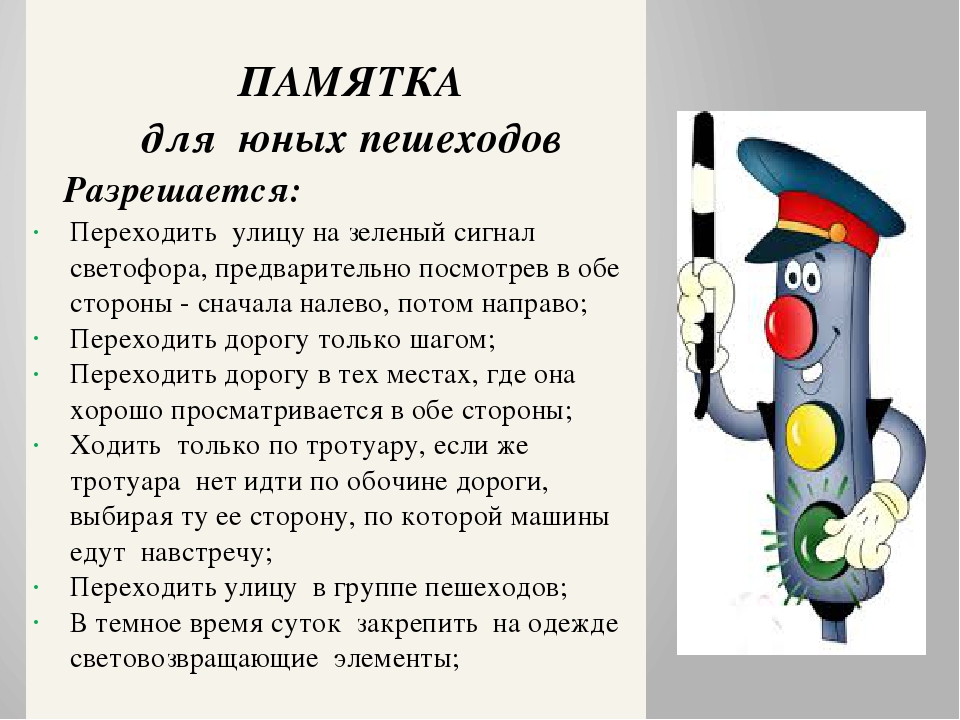 Телефон свой в руки брать!«Соблюдайте скорость, просим!        Очень просим вас -не гнать!Знак дорожный неслучайноВас встречает впереди,Соблюдайте знаки тоже, Оставляя позади!Пешехода замечайте                                     Тут и там, везде, всегда!Ведь у них есть семьи тоже,Как у вас, наверняка!Мы желаем Вам водитель-Будьте бдительны всегда!И тогда печали, беды,Не придут к вам никогда!